Morphology of the bacterial colonyShape: circular, irregular, radiate orrhizoid.Size: diameter inmmElevation: flat, raised, low convex, domeshapedMargin: Entire, wavy, lobate,filiformSurface: smooth, wavy, rough,granular,papillate, glisteningetc.Shape of the colony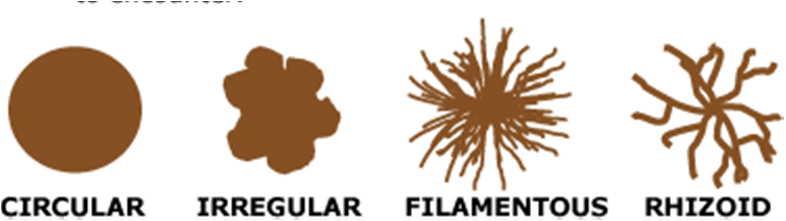 	Elevation of the colony	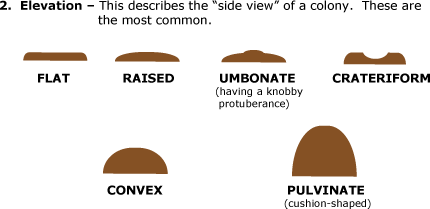 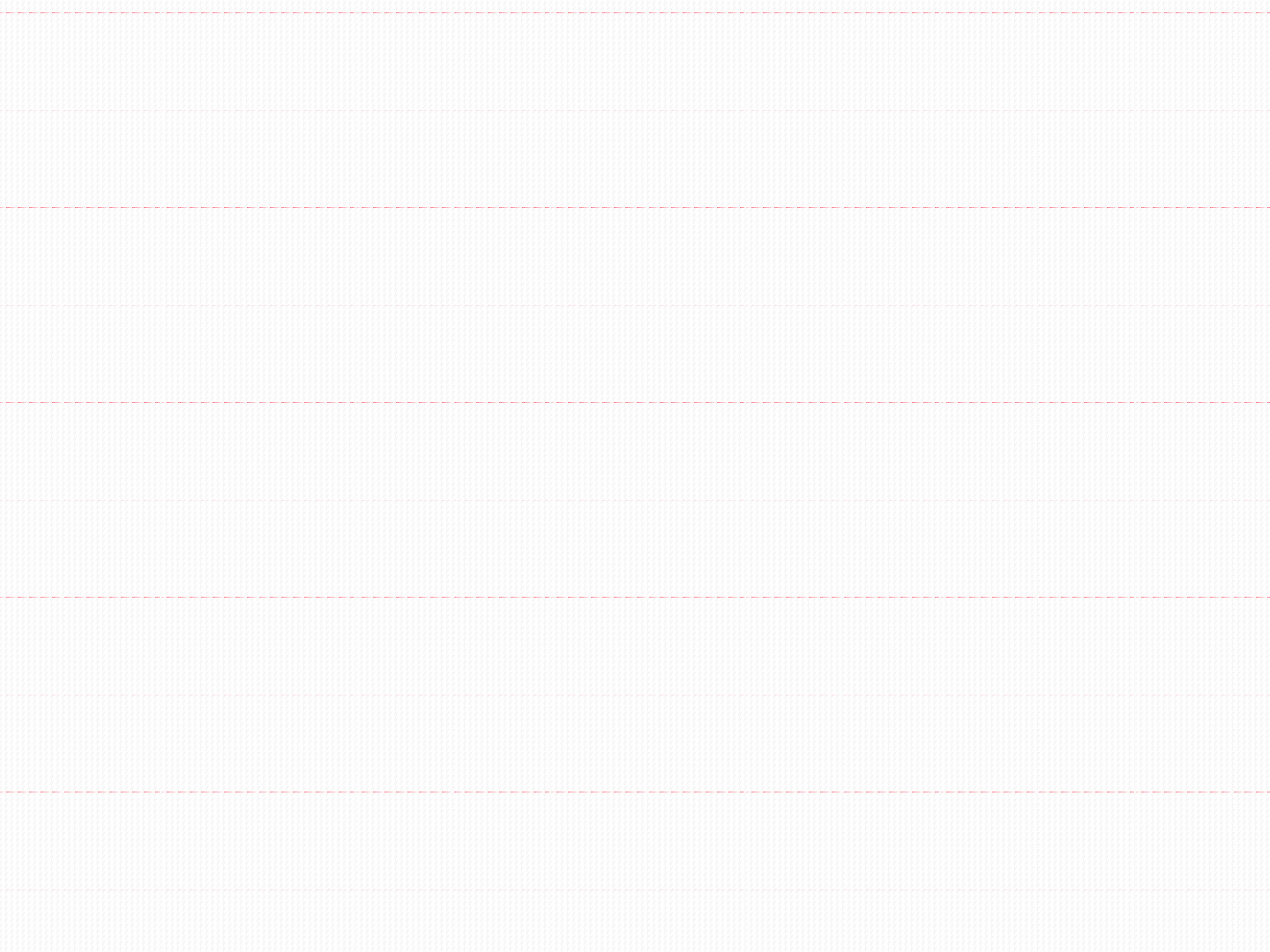 Margins of the colony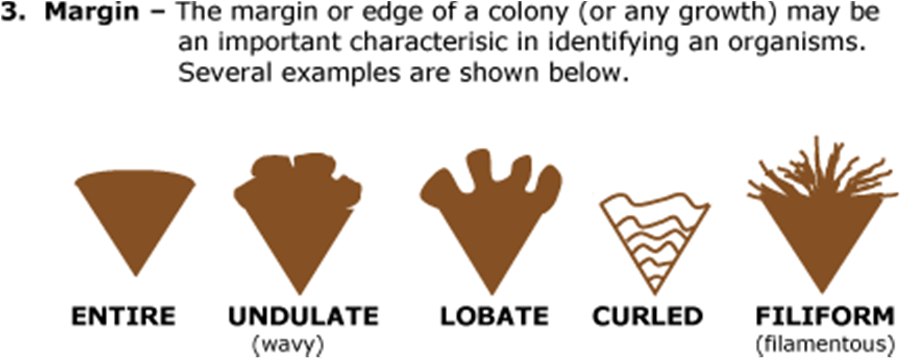 On solid medium the following characters areobservedShape: circular, irregular, radiate orrhizoid.Size:Thesizeof thecolonycanbeausefulcharacteristic for identification. The diameter of a representative colony may bemeasured.Elevation:Margin: Entire, wavy, lobate,filiformSurface:	smooth, wavy, rough,granular,papillate, glisteningetc.Size inmmTexture:	dry, moist, mucoid, brittle,viscous,butyrous (buttery).Color:colorless, pink, black, red,bluish‐green.Mac Conkey Agar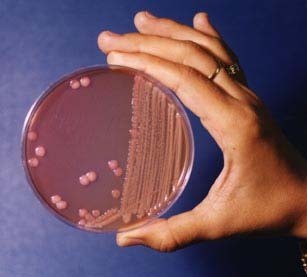 Eschericia coli on MacConkey Agar:growth, with pink colonies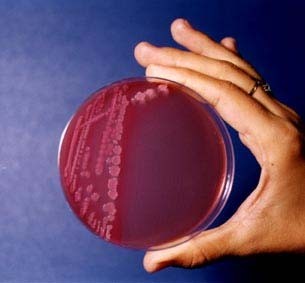 Enterobacter cloacae on MacConkey Agar:growth with pinkcoloniescontd.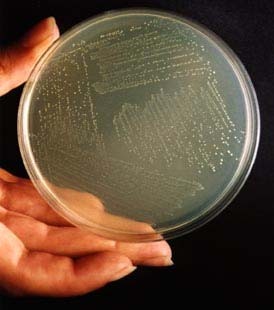 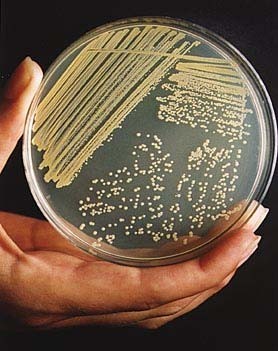 Staphylococcusaureus             Streptococcuspyogenscontd	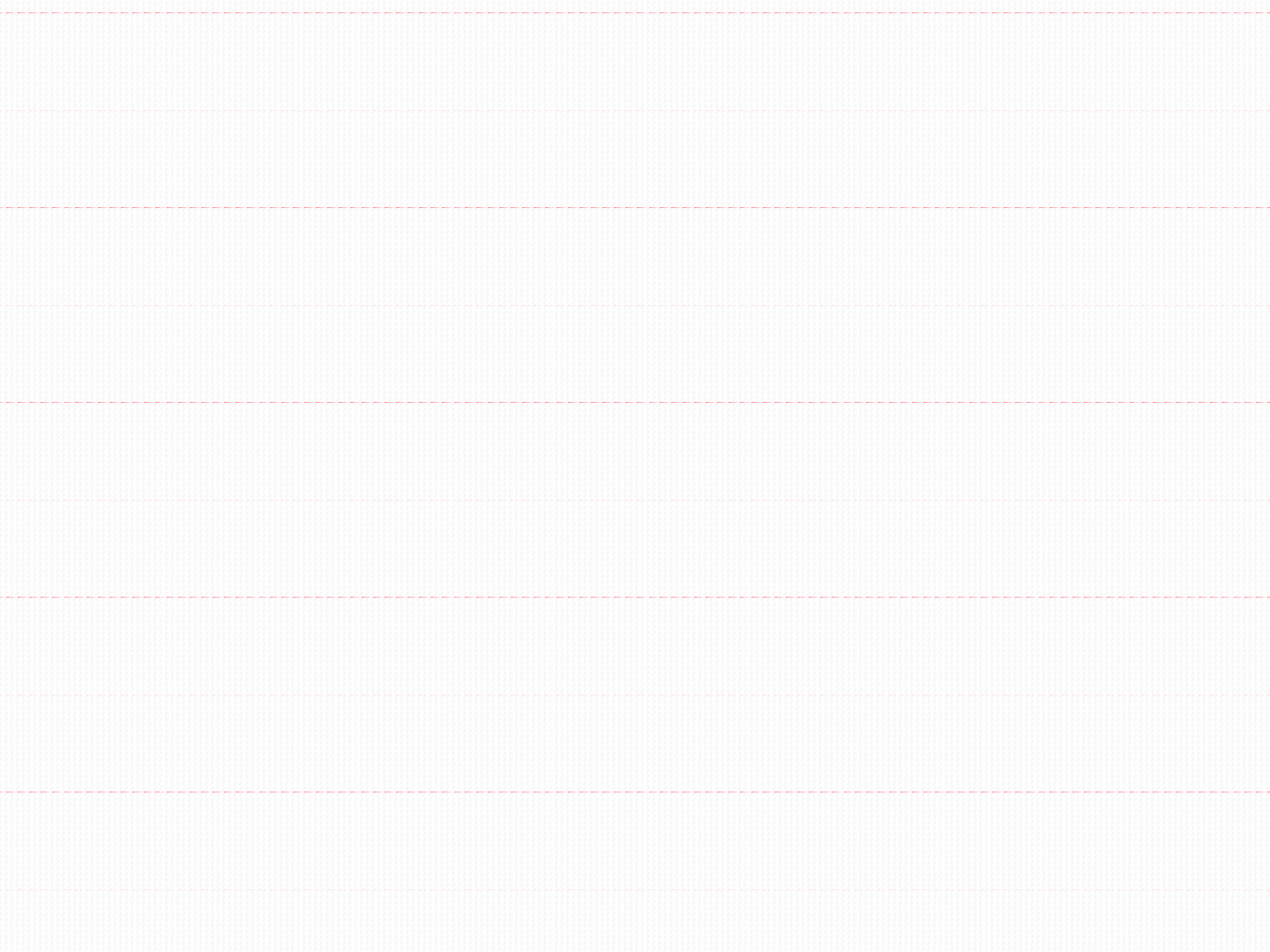 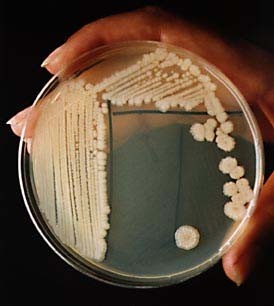 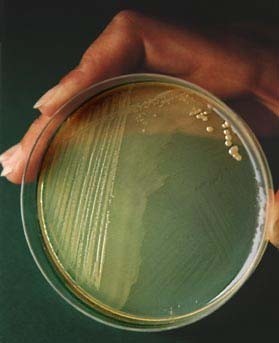 Bacillussubtilis                             Proteus spp.IN A FLUID MEDIUMFOLLOWING CHARACTERS ARE OBSERVEDDegree of growth‐ Absence, scanty,moderate, abundantetc.Present of turbidityand its nature.Presence of deposit and itscharacter.Nature of surfacegrowth.Ease and disintegrationand odor